                                                                                                                                   Утверждаюдиректор школы /Батракова Ю.М./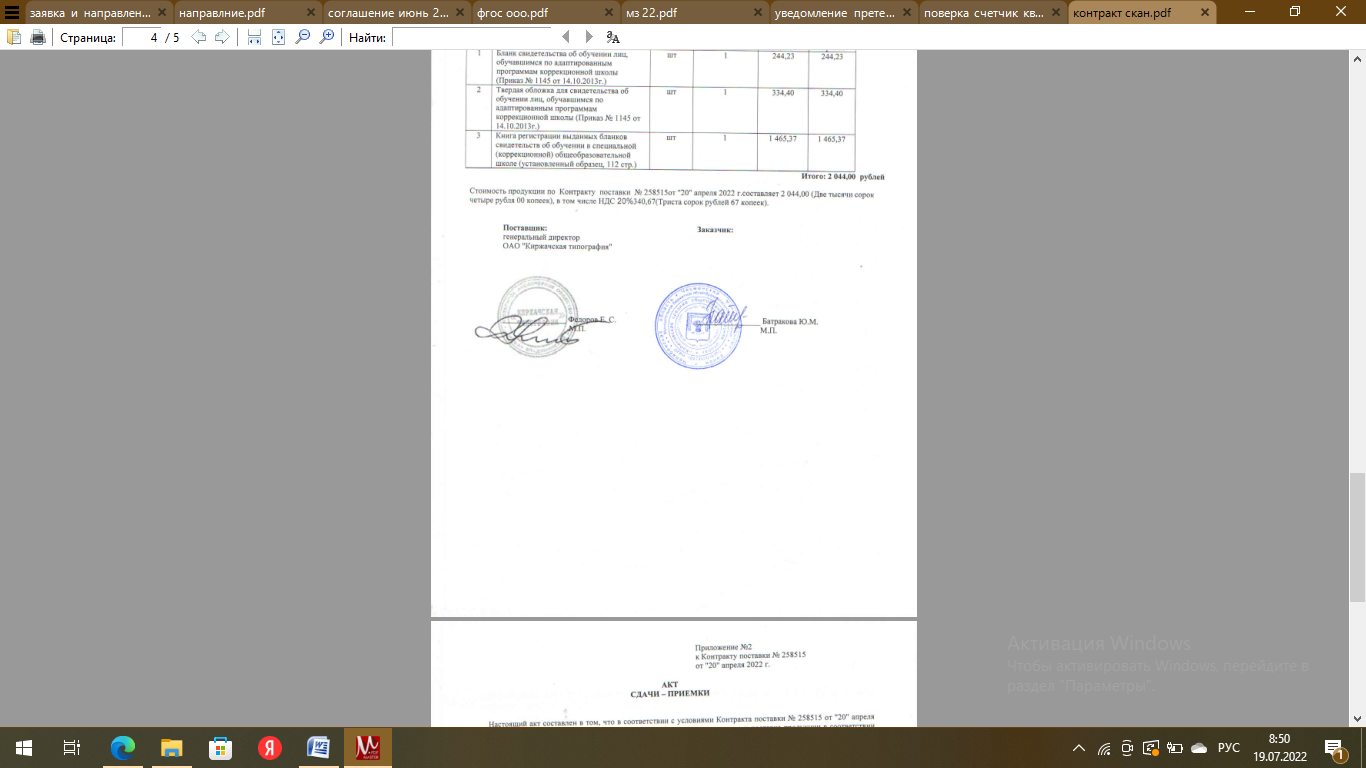 Учебно-методический комплекс,  федерального перечня учебников, рекомендованных к использованию при реализации образовательных программ начального общего, основного общего, среднего общего образования для работы в МБОУ «Калиновская СОШ» в 2023-2024 учебном году.№ п/пАвтор /авторский коллективНаименование Класс Наименование издателя учебникаНачальное образованиеНачальное образованиеНачальное образованиеНачальное образованиеНачальное образованиеРусский язык и литература (предметная область)Русский язык и литература (предметная область)Русский язык и литература (предметная область)Русский язык и литература (предметная область)1Горецкий В.Г.Кирюшин В.А.Виноградская Л.А.Азбука в 2-х частях1ОАО издательство «Просвещение»2Канакина В.П.Горецкий В.Г.Русский язык1ОАО издательство «Просвещение»3Канакина В.П.Горецкий В.Г.Русский язык в 2-х частях2ОАО издательство «Просвещение»4Канакина В.П.Горецкий В.Г.Русский язык в 2-х частях3ОАО издательство «Просвещение»5Канакина В.П.Горецкий В.Г.Русский язык в 2-х частях4ОАО издательство «Просвещение»Литературное чтение (учебный предмет)Литературное чтение (учебный предмет)Литературное чтение (учебный предмет)Литературное чтение (учебный предмет)6Климанова Л.Ф., Горецкий В.Г.., Голованова М.В.Литературное чтение в 2-х частях1ОАО издательство «Просвещение»7Климанова Л.Ф., Горецкий В.Г.., Голованова М.В.Литературное чтение в 2-х частях2ОАО издательство «Просвещение»8Климанова Л.Ф., Горецкий В.Г.., Голованова М.В.Литературное чтение. В 2-х частях3ОАО издательство «Просвещение»9Климанова Л.Ф., Горецкий В.Г.., Голованова М.В.Литературное чтение. В 2-х частях4ОАО издательство «Просвещение»10                                                                    Иностранный язык (учебный предмет)                                                                    Иностранный язык (учебный предмет)                                                                    Иностранный язык (учебный предмет)                                                                    Иностранный язык (учебный предмет)11Быкова Н.И., Дули Д., Поспелова М.Д. и др.Английский язык. 2 класс2ОАО издательство «Просвещение»12Быкова Н.И., Дули Д., Поспелова М.Д. и др.Английский язык. 3 класс3ОАО издательство «Просвещение»13Быкова Н.И., Дули Д., Поспелова М.Д. и др.Английский язык. 4  класс4ОАО издательство «Просвещение»                                                                    Математика и информатика (Предметная область)                                                                    Математика и информатика (Предметная область)                                                                    Математика и информатика (Предметная область)                                                                    Математика и информатика (Предметная область)14Моро М.И. Волокова С.И., Степанова С.В.Математика. В 2-х частях1ОАО "Издательство "Просвещение"15Моро М.И., Бантова М.А.Бильтюкова Г.В.Математика. В 2-х частях2ОАО "Издательство "Просвещение"16Моро М.И.,Бантова М.А.,Бельтюкова Г.В. и др.Математика. В 2-х частях3ОАО "Издательство "Просвещение"17Моро М.И.,Бантова М.А.,Бельтюкова Г.В. и др.Математика. В 2-х частях4ОАО "Издательство "Просвещение"                                                                   Обществознание и естествознание (Предметная область)                                                                   Обществознание и естествознание (Предметная область)                                                                   Обществознание и естествознание (Предметная область)                                                                   Обществознание и естествознание (Предметная область)18Плешаков А.А.Окружающий мир. В 2-х частях1ОАО "Издательство "Просвещение"19Плешаков А.А., Окружающий мир. В 2-х частях2220Плешаков А.А.Окружающий мир. В 2-х частях3ОАО "Издательство "Просвещение"21Плешаков А.А., Крючкова Е.А.Окружающий мир. В 2-х частях4ОАО "Издательство "Просвещение"                                                                     Основы духовно-нравственной культуры (Предметная область)                                                                     Основы духовно-нравственной культуры (Предметная область)                                                                     Основы духовно-нравственной культуры (Предметная область)                                                                     Основы духовно-нравственной культуры (Предметная область)22А.В. КураевОсновы религиозных культур и светской этики. Основы православной культуры4ОАО "Издательство "Просвещение"                                                                       Искусство (Предметная область)                                                                       Искусство (Предметная область)                                                                       Искусство (Предметная область)                                                                       Искусство (Предметная область)Изобразительное искусство (учебный предмет)Изобразительное искусство (учебный предмет)Изобразительное искусство (учебный предмет)23Неменская Л.А. под ред Неменского Б.М.Изобразительное искусство1ОАО "Издательство "Просвещение"24Коротеева Е.И./Под ред. Неменского Б.М.Изобразительное искусство2ОАО "Издательство "Просвещение"25Горяева Н.А.,Неменская Л.А.,Питерских А.С. и др./Под ред. Неменского Б.М.Изобразительное искусство3ОАО "Издательство "Просвещение"26Неменская Л.А. под ред Неменского Б.М.Изобразительное искусство4ОАО "Издательство "Просвещение"Музыка (учебный предмет)Музыка (учебный предмет)Музыка (учебный предмет)27Критская Е.Д., Сергеева Г.П., Шмагина Т.С.Музыка1ОАО "Издательство "Просвещение"28Критская Е.Д., Сергеева Г.П., Шмагина Т.С.Музыка2ОАО "Издательство "Просвещение"29Критская Е.Д., Сергеева Г.П., Шмагина Т.С.Музыка3ОАО "Издательство "Просвещение"30Критская Е.Д., Сергеева Г.П., Шмагина Т.С.Музыка4ОАО "Издательство "Просвещение"                                                                         Технология (Предметная область)                                                                         Технология (Предметная область)                                                                         Технология (Предметная область)                                                                         Технология (Предметная область)31Лутцева Е.А. Зуева Т.П.Технология1ОАО "Издательство "Просвещение"32Лутцева Е.А. Зуева Т.П.Технология2ОАО "Издательство "Просвещение"33Лутцева Е.А. Зуева Т.П.Технология3ОАО "Издательство "Просвещение"34Лутцева Е.А. Зуева Т.П.Технология4ОАО "Издательство "Просвещение"                                                                           Физическая культура (Предметная область)                                                                           Физическая культура (Предметная область)                                                                           Физическая культура (Предметная область)                                                                           Физическая культура (Предметная область)35Матвеев А.П.Физическая культура1ОАО "Издательство "Просвещение"36Лях В.И.Физическая культура2ОАО "Издательство "Просвещение"37Лях В.И.Физическая культура3ОАО "Издательство "Просвещение"38Лях В.И.Физическая культура4ОАО "Издательство "Просвещение"Основное общее образованиеОсновное общее образованиеОсновное общее образованиеОсновное общее образованиеОсновное общее образованиеРусский язык и литература (предметная область)Русский язык и литература (предметная область)Русский язык и литература (предметная область)Русский язык (учебный предмет)39Ладыженская Т.А., Баранов М.Т., Тростенцова Л.А.и др.Русский язык. В 2-х частях5ОАО "Издательство "Просвещение"40Баранов М.Т., Ладыженская Т.А., ТростенцоваЛ.А.и др.Русский язык6ОАО "Издательство "Просвещение"41Баранов М.Т., Ладыженская Т.А., ТростенцоваЛ.А.и др.Русский язык7ОАО "Издательство "Просвещение"42Бархударов С.Г.,Крючков С.Е.,Максимов Л.Ю. и др.Русский язык8ОАО "Издательство "Просвещение"43Бархударов С.Г.,Крючков С.Е.,Максимов Л.Ю. и др.Русский язык9ОАО "Издательство "Просвещение"44Александрова О.М., Загоровская О.В., Богданова С.И. и дрРусский родной язык 8ОАО "Издательство "Просвещение"45Александрова О.М., Загоровская О.В., Богданова С.И. и дрРусский родной язык9ОАО "Издательство "Просвещение"Литература (учебный предмет)Литература (учебный предмет)46Коровина В.Я., Журавлёв В.П., Коровин В.П. и др. / Под ред. Коровиной В.Я.Литература. В 2-х частях5ОАО "Издательство "Просвещение"47Полухина В.П., Коровина В.Я., Журавлёв В.П. и др. / Под ред. Коровиной В.Я.Литература. В 2-х частях6ОАО "Издательство "Просвещение"48Коровина В.Я., Журавлёв В.П., Коровин В.И.Литература. В 2-х частях7ОАО "Издательство "Просвещение"49Коровина В.Я., Журавлёв В.П., Коровин В.И.Литература. В 2-х частях8ОАО "Издательство "Просвещение"50Коровина В.Я., Журавлёв В.П., Коровин В.И., Збарский И.С.Литература. В 2-х частях9ОАО "Издательство "Просвещение"51Капитонова Н.А., Крохалева Т.Н., Соловьева Т.В.Русская родная литература5-9ООО «Издательский центр «Взгляд», Иностранный язык (учебный предмет)Иностранный язык (учебный предмет)52Ваулина Ю.Е., Дули Д., Подоляко О.Е. и др.Английский язык. Английский язык в фокусе.5ОАО "Издательство "Просвещение"53Ваулина Ю.Е., Дули Д., Подоляко О.Е. и др.Английский язык6ОАО "Издательство "Просвещение"54Ваулина Ю.Е., Дули Д., Подоляко О.Е. и дрАнглийский язык7ОАО "Издательство "Просвещение"55Ваулина Ю.Е., Дули Д., Подоляко О.Е. и дрАнглийский язык8ОАО "Издательство "Просвещение"56Ваулина Ю.Е., Дули Д., Подоляко О.Е. и дрАнглийский язык9ОАО "Издательство "Просвещение"Общественно-научные предметы (предметная область)Общественно-научные предметы (предметная область)Общественно-научные предметы (предметная область)История России (учебный предмет)История России (учебный предмет)57И.Л. Андреев, И.Н. Федоров.История России6Дрофа58И.Л. Андреев, И.Н. Федоров, И.И. АмосоваИстория России7Дрофа59Андреев И.Л. Ляшенко Л.М., Амосова И.В. Артасов И.А. Федоров И.Н.История России8Дрофа60Ляшенко Л.М., Волобуев О.В.. Симонова В.Е., Клоков В.А.История России9ДрофаВсеобщая история (учебный предмет)Всеобщая история (учебный предмет)Всеобщая история (учебный предмет)61Вигасин А.А., Годер Г.И., Свенцицкая И.С.Всеобщая история. История Древнего мира5ОАО "Издательство "Просвещение"62Агибалова Е.В. Донской Г.М.Всеобщая история. История средних веков6ОАО "Издательство "Просвещение"63Юдовская А.Я.,Баранов П.А.,Ванюшкина Л.М./Под ред. Искендерова А.А.Всеобщая история. История Нового времени7ОАО "Издательство "Просвещение"64Юдовская А.Я.,Баранов П.А.,Ванюшкина Л.М. и др./Под ред. Искендерова А.А.Всеобщая история. История Нового времени8ОАО "Издательство "Просвещение"65Юдовская А.Я.,Баранов П.А.,Ванюшкина Л.М. и др./Под ред. Искендерова А.А.Всеобщая история. История Нового времени9ОАО "Издательство "Просвещение"Обществознание (учебный предмет)Обществознание (учебный предмет)66Боголюбов Л.Н., Виноградова Н.Ф., Городецкая Н.И. и др. / Под ред. Боголюбова Л.Н., Ивановой Л.Ф.Обществознание5ОАО "Издательство "Просвещение"67Боголюбов Л.Н., Виноградова Н.Ф., Городецкая Н.И. и др. / Под ред. Боголюбова Л.Н., Ивановой Л.Ф.Обществознание6ОАО "Издательство "Просвещение"68БоголюбовЛ.Н, Городецкая Н.И., Ивановой Л.Ф.и др. / Под ред. Боголюбова Л.Н., Ивановой Л.Ф.Обществознание7ОАО "Издательство "Просвещение"69БоголюбовЛ.Н, Городецкая Н.И., Ивановой Л.Ф.и др. / Под ред. Боголюбова Л.Н., Ивановой Л.ФОбществознание8ОАО "Издательство "Просвещение"70БоголюбовЛ.Н, Лабезникова А.ЮОбществознание9ОАО "Издательство "Просвещение"                                                                          География (учебный предмет)                                                                          География (учебный предмет)                                                                          География (учебный предмет)                                                                          География (учебный предмет)71Алексеев А.И., Николина В.В., Липкина Е.К.География.  Полярная звезда
5-6ОАО Издательство  «Просвещение»72Климанова О.А., Климанов В.В., Ким Э.В.География. Землеведение5-6Дрофа73Алексеев А.И., Николина В.В.,  Липкина Е.К.География 7ОАО Издательство «Просвещение»74Домогацких Е.М., Алексеевский Н.И.География8ООО "Русское слово-учебник"75Домогацких Е.М., Алексеевский Н.И.География9ООО "Русское слово-учебник"                                                                      Математика и информатика (предметная область)                                                                      Математика и информатика (предметная область)                                                                      Математика и информатика (предметная область)                                                                      Математика и информатика (предметная область)Математика (учебный предмет)Математика (учебный предмет)Математика (учебный предмет)76Виленкин Н.Я., Жохов В.И., Чесноков А.С., Александрова Л.А.Математика  (в 2 частях)5ОАО "Издательство "Просвещение"77Виленкин Н.Я., Жохов В.И., Чесноков А.С., Александрова Л.А.Математика (в 2 частях)6ОАО "Издательство "Просвещение"78Макарычев Ю.Н.,Миндюк Н Г., Нешков К.И.Алгебра7ОАО "Издательство "Просвещение"79Высоцкий  Математика. Вероятность и статистика. В 2 частях780Дорофеев Г.В., Суворова С.Б., Бунимович Е.А. и др.Алгебра8ОАО "Издательство "Просвещение"81Дорофеев Г.В., Суворова С.Б., Бунимович Е.А. и др.Алгебра9ОАО "Издательство "Просвещение"Геометрия (учебный предмет)82Атанасян Л.С., Бутузов В.Ф., Кадомцев С.Б. и др.Геометрия. 7-9 классы7-9ОАО "Издательство "Просвещение"Информатика и ИКТ (учебный предмет)Информатика и ИКТ (учебный предмет)Информатика и ИКТ (учебный предмет)83Босова Л.Л., Босова А.Ю.Информатика7Бином84Босова Л.Л., Босова А.Ю.Информатика8Бином85Босова Л.Л., Босова А.Ю.Информатика9Бином                                                                          Естествознание (предметная область)                                                                          Естествознание (предметная область)                                                                          Естествознание (предметная область)                                                                          Естествознание (предметная область)Физика (учебный предмет)86Перышкин А.В.Физика7ООО "ДРОФА"87Перышкин А.В.Физика8ООО "ДРОФА"88Перышкин А.В.Физика9ООО "ДРОФА"Биология (учебный предмет)Биология (учебный предмет)Биология (учебный предмет)89Пасечник В.В., Суматохин, Биология: базовый уровень.5ООО "ДРОФА"90Пасечник В.В.Биология6ООО "ДРОФА"91Захаров В.Б., Сонин Н.И.Биология7ООО "ДРОФА"92Захаров В.Б., Сонин Н.И.Биология8ООО "ДРОФА"93Сапин И.Р., Сонин Н.И.Биология9ООО "ДРОФА"Химия (учебный предмет)Химия (учебный предмет)Химия (учебный предмет)94Габриелян О.С.Химия8ООО "ДРОФА"95Габриелян О.С.Химия9ООО "ДРОФА"                                                                                  Искусство (предметная область)                                                                                  Искусство (предметная область)                                                                                  Искусство (предметная область)                                                                                  Искусство (предметная область)Музыка (учебный предмет)Музыка (учебный предмет)96Сергеева Г.П., Критская Е.Д.Музыка5ОАО "Издательство "Просвещение"97Сергеева Г.П., Критская Е.Д.Музыка6ОАО "Издательство "Просвещение"98Сергеева Г.П., Критская Е.Д.Музыка7ОАО "Издательство "Просвещение"99Сергеева И.Э Критская Е.ДМузыка 8ОАО "Издательство "Просвещение"Изобразительное искусство (учебный предмет)Изобразительное искусство (учебный предмет)Изобразительное искусство (учебный предмет)100Горяева Н.А., Островская О.В.Изобразительное искусство5ОАО "Издательство "Просвещение"101Шпикалова Т.Я., Ершова Л.В., Поровская Г.А. и др.Изобразительное искусство6ОАО "Издательство "Просвещение"102Шпикалова Т.Я., Ершова Л.В., Поровская Г.А. и др.Изобразительное искусство7ОАО "Издательство "Просвещение"                                                                               Технология (предметная область)                                                                               Технология (предметная область)                                                                               Технология (предметная область)                                                                               Технология (предметная область)103Глозман Е.С., Кожина О.А., Хотунцев Ю.Л.«Технология. 5 класс». 5ООО "ДРОФА"104Н.В. Синица, П.С. Самородский, В.Д. Симоненко, 
О.В. Яковенко«Технология. 6 класс». Учебник для учащихся общеобразовательных учреждений6ООО Издательский центр "ВЕНТАНА-ГРАФ"105Н.В. Синица, П.С. Самородский, В.Д. Симоненко, 
О.В. Яковенко«Технология. 7 класс».7ООО Издательский центр "ВЕНТАНА-ГРАФ"106Матяш Н.В. Электов А.А. Симоненко В.Д. Гончаров Б.А. Елисеева Е.В. Богатырев А.Н. Ачинин О.П.«Технология 8 класс»8ООО Издательский центр "ВЕНТАНА-ГРАФ"                                                             Физическая культура и Основы безопасности жизнедеятельности                                                             Физическая культура и Основы безопасности жизнедеятельности                                                             Физическая культура и Основы безопасности жизнедеятельности                                                             Физическая культура и Основы безопасности жизнедеятельности                                                             Физическая культура и Основы безопасности жизнедеятельности107Матвеев А.П.Физическая культура5ОАО "Издательство "Просвещение"108Матвеев А.П.Физическая культура6-7ОАО "Издательство "Просвещение"109Матвеев А.П.Физическая культура8-9ОАО "Издательство "Просвещение"110Фролов М.П., Юрьева М.В., Шолох В.П.Основы безопасности жизнедеятельности8ООО «Дрофа». ООО «Издательство Астрель»111Фролов М.П., Юрьева М.В., Шолох В.П.Основы безопасности жизнедеятельности9ООО «Дрофа». ООО «Издательство Астрель»                                                                       Второй иностранный язык 	                                                                       Второй иностранный язык 	                                                                       Второй иностранный язык 	                                                                       Второй иностранный язык 	112Аверин М.М., Джин Ф., Рорман Л.Н. и другиеНемецкий язык  (учебный предмет)9АО "Издательство "Просвещение"                                                                   Основы духовно-нравственной культуры народов России                                                                   Основы духовно-нравственной культуры народов России                                                                   Основы духовно-нравственной культуры народов России                                                                   Основы духовно-нравственной культуры народов России                                                                   Основы духовно-нравственной культуры народов России113Виноградова Н.Ф.Основы духовно-нравственной культуры народов России5АО "Издательство "Просвещение114Козлов М.В.Основы духовно-нравственной культуры народов России. Религиозные культуры народов России.8АО  "Издательство "Просвещение»